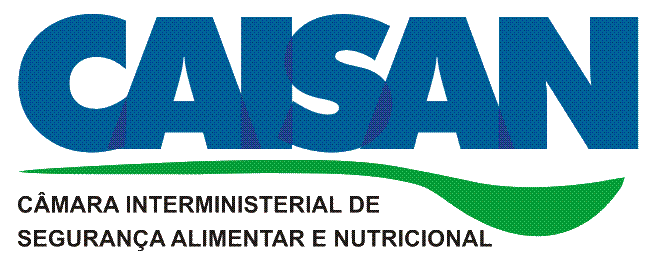 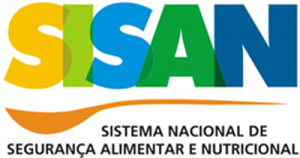 MODELO DE MINUTA PARA LEI MUNICIPAL DE SEGURANÇA ALIMENTAR E NUTRICIONALPROJETO DE LEI Nº...Cria os componentes do Município de________________Estado de ____________ do Sistema Nacional de Segurança Alimentar, define os parâmetros para elaboração e implementação do Plano Municipal de Segurança Alimentar e Nutricional e dá outras providências.O Prefeito Municipal no uso de suas atribuições...Faço saber a todos os habitantes deste Município que a Câmara Municipal de Vereadores decreta e eu sanciono a seguinte Lei:CAPÍTULO IDISPOSIÇÕES GERAISArt. 1º Esta Lei cria os componentes municipais do SISAN, bem como define parâmetros para elaboração e implementação do Plano Municipal de Segurança Alimentar e Nutricional, em consonância com os princípios e diretrizes estabelecidos pela Lei nº 11.346, de 15 de setembro de 2006, com o Decreto nº 6.272, de 2007, o Decreto nº 6.273, de 2007, e o Decreto nº 7.272, de 2010, com o propósito de garantir o Direito Humano à Alimentação Adequada.Art. 2º A alimentação adequada é direito básico do ser humano, indispensável à realização dos seus direitos consagrados na Constituição Federal e Estadual, cabendo ao poder público adotar as políticas e ações que se façam necessárias para respeitar, proteger, promover e prover o Direito Humano à Alimentação Adequada e Segurança Alimentar e Nutricional de toda a população.§ 1º A adoção dessas políticas e ações, deverá levar em conta as dimensões ambientais, culturais, econômicas, regionais e sociais do Município, com prioridade para as regiões e populações mais vulneráveis.§ 2º É dever do poder público, além das previstas no caput do artigo, avaliar, fiscalizar e monitorar a realização do Direito Humano à Alimentação Adequada, bem como criar e fortalecer os mecanismos para sua exigibilidade.Art. 3º A Segurança Alimentar e Nutricional consiste na realização do direito de todos ao acesso regular e permanente a alimentos de qualidade, em quantidade suficiente, sem comprometer o acesso a outras necessidades essenciais, tendo como base práticas alimentares promotoras de saúde que respeitem a diversidade cultural e que sejam ambiental, cultural, econômica e socialmente sustentáveis.Parágrafo único: A Segurança Alimentar e Nutricional inclui a realização do direito de todas as pessoas terem acesso à orientação que contribua para o enfrentamento ao sobrepeso, a obesidade, contaminação de alimentos e mais doenças consequentes da alimentação inadequada.Art. 4º A Segurança Alimentar e Nutricional abrange:I - a ampliação das condições de oferta acessível de alimentos, por meio do incremento de produção, em especial na agricultura tradicional e familiar, no processamento, na industrialização, na comercialização, no abastecimento e na distribuição, nos recursos de água, alcançando também a geração de emprego e a redistribuição da renda, como fatores de ascensão social;II - a conservação da biodiversidade e a utilização sustentável dos recursos naturais;III - a promoção da saúde, da nutrição e da alimentação da população, incluindo-se grupos populacionais específicos e populações em situação de vulnerabilidade social;IV - a garantia da qualidade biológica, sanitária, nutricional e tecnológica dos alimentos consumidos pela população, bem como seu aproveitamento, promovendo a sintonia entre instituições com responsabilidades afins para que estimulem práticas e ações alimentares e estilos de vida saudáveis;V - a produção de conhecimentos e informações úteis à saúde alimentar, promovendo seu amplo acesso e eficaz disseminação para toda a população;VI - a implementação de políticas públicas, de estratégias sustentáveis e participativas de produção, comercialização e consumo de alimentos, respeitando-se as múltiplas características territoriais e etno-culturais do Estado;VII – a adoção de urgentes correções quanto aos controles públicos sobre qualidade nutricional dos alimentos, quanto a tolerância com maus hábitos alimentares, quanto a desinformação sobre saúde alimentar vigente na sociedade em geral e nos ambientes sob gestão direta e indireta do Estado, quanto a falta de sintonia entre as ações das diversas áreas com responsabilidades afins, como educação, saúde, publicidade, pesquisa estimulada e ou apoiada por entes públicos, produção estimulada de alimentos mediante critérios fundamentados, dentre outros;Art. 5º A consecução do Direito Humano à Alimentação Adequada e da Segurança Alimentar e Nutricional, requer o respeito à soberania do Estado sobre a produção e o consumo de alimentos.Art. 6º O Município de _____ Estado de _______ deve empenhar-se na promoção de cooperação técnica com o Governo Estadual e com os demais Municípios do Estado, contribuindo assim, para a realização do Direito Humano à Alimentação Adequada.CAPÍTULO IIDOS COMPONENTES MUNICIPAIS DO SISTEMA NACIONAL DE SEGURANÇA ALIMENTAR E NUTRICIONALArt. 7º A consecução do Direito Humano à Alimentação Adequada e da Segurança Alimentar e Nutricional da população far-se-á por meio do SISAN, integrado, no Município de _______ Estado de _______ por um conjunto de órgãos e entidades afetas à Segurança Alimentar e Nutricional.Parágrafo único: A Câmara Intersetorial Municipal de Segurança Alimentar e Nutricional – CAISAN Municipal e o Conselho Municipal de Segurança Alimentar e Nutricional – CONSEA-Municipal, serão regulamentados por Decreto do Poder Executivo, respeitada a legislação aplicável.Art. 8º O SISAN reger-se pelos seguintes princípios e diretrizes dispostos na Lei n° 11.346, de setembro de 2006.Art. 9º. São componentes municipais do SISAN:I - a Conferência Municipal de Segurança Alimentar e Nutricional, instância responsável pela indicação ao CONSEA Municipal das diretrizes e prioridades da Política e do Plano Municipal de Segurança Alimentar e Nutricional, bem como pela avaliação do SISAN no âmbito do Município;II - o CONSEA Municipal, órgão vinculado à Secretaria Municipal _______________;III - a Câmara Intersetorial Municipal de Segurança Alimentar e Nutricional – CAISAN Municipal, integrada por Secretários Municipais responsáveis pelas pastas afetas à consecução da Segurança Alimentar e Nutricional, com as seguintes atribuições, dentre outras:a) elaborar, considerando as especificidades locais, o Plano Municipal de Segurança Alimentar e Nutricional, observando os requisitos, as dimensões, as diretrizes e os conteúdos expostos no Decreto nº 7272/2010, bem como os demais dispositivos do marco legal vigente, as diretrizes emanadas da Conferência Municipal de Segurança Alimentar e Nutricional e do CONSEA Municipal, indicando diretrizes, metas, fontes de recursos e os instrumentos de acompanhamento, monitoramento e avaliação de sua implementação;b) monitorar e avaliar a execução da Política e do Plano;Parágrafo único: A Câmara Intersetorial Municipal de Segurança Alimentar e Nutricional, CAISAN Municipal, será presidida pelo titular da Secretaria Municipal de ___________, e seus procedimentos operacionais serão coordenados no âmbito da Secretaria-Executiva da CAISAN Municipal.IV - os órgãos e entidades de Segurança Alimentar e Nutricional, instituições privadas, com ou sem fins lucrativos, que manifestem interesse na adesão e que respeitem os critérios, princípios e diretrizes do SISAN, nos termos regulamentado pela Câmara Interministerial de Segurança Alimentar e Nutricional - CAISAN;DAS DISPOSIÇÕES FINAIS E TRANSITÓRIASArt. 10. O Prefeito Municipal editará norma regulamentando a presente Lei no prazo de 90 (noventa) dias.Art. 11. Esta Lei entra em vigor na data de sua publicação.Município de ..........., UF, ...... de ............................. 2011.